Tämän suostumuksen allekirjoittanut, alla mainitun kiinteistön omistaja valtuuttaa Kirkkonummen Veden tekemään käyttösopimuksen nimetyn vuokralaisen kanssa.Täytetty ja allekirjoitettu lomake palautetaan Kirkkonummen kunnantalon palvelupisteeseen tai lähetetään postitse Kirkkonummen Vedelle osoitteella   Kirkkonummen Vesi PL 20, 02401 KIRKKONUMMI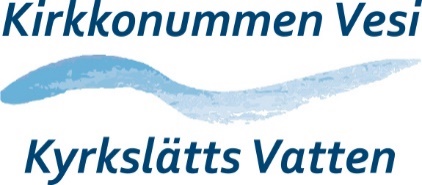  SUOSTUMUS KÄYTTÖSOPIMUKSELLE PALVELUNTUOTTAJAPALVELUNTUOTTAJAPALVELUNTUOTTAJAKirkkonummen Vesi – Kyrkslätts Vatten, PL 20, 02401 KIRKKONUMMI, p. 09  - 296 71Kirkkonummen Vesi – Kyrkslätts Vatten, PL 20, 02401 KIRKKONUMMI, p. 09  - 296 71Kirkkonummen Vesi – Kyrkslätts Vatten, PL 20, 02401 KIRKKONUMMI, p. 09  - 296 71KIINTEISTÖKIINTEISTÖKIINTEISTÖLähiosoite PostinumeroPostitoimipaikkaKiinteistötunnusKiinteistötunnusKiinteistötunnusVesimittarin numeroVesimittarinlukema, josta laskutus siirretäänLaskutuksen siirtopäivämääräVUOKRALAINEN VUOKRALAINEN VUOKRALAINEN Vuokralaisen nimiVuokralainen on yksityishenkilöVuokralainen on yritys tai yhteisöVuokralainen on yksityishenkilöVuokralainen on yritys tai yhteisöVuokralaisen henkilötunnus tai y-tunnusPuhelin Sähköposti LaskutusosoitePostinumeroPostitoimipaikkaKIINTEISTÖN OMISTAJAKIINTEISTÖN OMISTAJAKIINTEISTÖN OMISTAJANimiPuhelinSähköpostiosoiteLoppulaskun laskutusosoitePostinumeroPostitoimipaikkaOMISTAJAN ALLEKIRJOITUS JA NIMEN SELVENNYSOMISTAJAN ALLEKIRJOITUS JA NIMEN SELVENNYSOMISTAJAN ALLEKIRJOITUS JA NIMEN SELVENNYSPäiväysAllekirjoitus ja nimen selvennysAllekirjoitus ja nimen selvennys